PRESS RELEASENew location: Würth Elektronik Sweden AB expands capacities Würth Elektronik in Sweden continues to expandWaldenburg (Germany), May 22, 2023 - Würth Elektronik Sweden AB has moved; significantly more space available. Würth Elektronik, manufacturer of electronic and electromechanical components for the electronics industry, is strengthening its activities in Scandinavia. The expansion in Sweden is the result of an extremely positive business development, and now enables the expansion of the sales office, back office, and customer services.For Robert Vikman, the newly appointed General Manager of Würth Elektronik Sweden AB, this is the second move during his eight years with the company. Vikman has worked in the electronics industry since his time at ELFA (1995 to 2006)."We are very happy that this branch is developing so successfully," Vikmann says happily. "Both ELFA and Würth Elektronik are family-owned, so there are a lot of similarities in the corporate culture. But, I particularly like Würth Elektronik and its concept. As an established manufacturer, we can offer free components for prototypes, all simulations, footprints, and 3D files directly on our website, and guarantee 98% availability on the more than 50,000 components in our range. Few manufacturers can do that.""Now, we have space to grow even more," Vikmann continues, "and space is what we need, because we want to expand our technical field and office service. We currently have almost 30 employees in Sweden. Joining the team now are a digital sales manager, who exclusively handles online digital customer calls from our studio in the new office, and a technician for our online chat via the website. We are also expanding our range of wireless modules in the areas of Bluetooth, LTE, Wi-Fi, and sensors, which in turn increases customer demand for local support. I look forward to what lies ahead now."Vikmann extends a big thank you to his predecessor CEO Martin Danielsson, who is moving on to new responsibilities outside the company after 18 years in the Würth family.The new address is:Würth Elektronik Sweden AB
Badhusgatan 5
745 31 Enköping
SwedenAvailable imagesThe following images can be downloaded from the Internet in printable quality: https://kk.htcm.de/press-releases/wuerth/About the Würth Elektronik eiSos GroupWürth Elektronik eiSos Group is a manufacturer of electronic and electromechanical components for the electronics industry and a technology company that spearheads pioneering electronic solutions. Würth Elektronik eiSos is one of the largest European manufacturers of passive components and is active in 50 countries. Production sites in Europe, Asia and North America supply a growing number of customers worldwide. The product range includes EMC components, inductors, transformers, RF components, varistors, capacitors, resistors, quartz crystals, oscillators, power modules, Wireless Power Transfer, LEDs, sensors, connectors, power supply elements, switches, push-buttons, connection technology, fuse holders and solutions for wireless data transmission.The unrivaled service orientation of the company is characterized by the availability of all catalog components from stock without minimum order quantity, free samples and extensive support through technical sales staff and selection tools. Würth Elektronik is part of the Würth Group, the global market leader in the development, production, and sale of fastening and assembly materials, and employs 8,200 people. In 2022, the Würth Elektronik Group generated sales of 1.33 Billion Euro.Würth Elektronik: more than you expect!Further information at www.we-online.com

Image source: Würth Elektronik 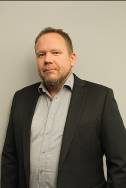 Robert Vikmann, new General Manager at Würth Elektronik in Sweden


Image source: Würth Elektronik 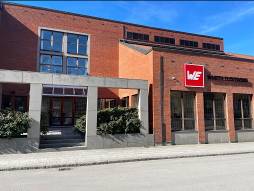 Würth Elektronik now has sufficient space in Enköping in Sweden to grow further.
Further information:Würth Elektronik eiSos GmbH & Co. KG
Sarah Hurst
Max-Eyth-Strasse 1
74638 Waldenburg
GermanyPhone: +49 7942 945-5186
E-mail: sarah.hurst@we-online.de www.we-online.com Press contact:HighTech communications GmbH
Brigitte Basilio
Brunhamstrasse 21
81249 Munich
GermanyPhone: +49 89 500778-20
E-mail: b.basilio@htcm.de www.htcm.de  